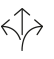 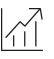 Durchgeführte Tests	Schlösser und Baubeschläge – Beschläge für Schiebetüren und Falttüren nach DIN-EN 1527Dauer der Funktionsfähigkeit: Klasse 6 (höchste Klasse = 100’000 Zyklen)Möbelschlösser und -beschläge – Rollenbeschläge für Schiebetüren nach DIN 68859AnschlagsicherheitHerausfallsicherheitGarantie	Für die einwandfreie Funktion der von Hawa gelieferten Produkte und für die Haltbarkeit sämtlicher Teile mit Ausnahme von Verschleissteilen leistet Hawa Gewähr für die Dauer von 2 Jahren ab Gefahrenübergang.Produktausführung	Hawa Porta 100 H bestehend aus Laufschiene, Laufwerk mit Kugellagerrollen, Stopper mit Rückhaltefeder, Tragflansch, Bodenführung mit RolleOptional:(….) Montage-Set Hawa Porta 60/100 (….) Clip-Blende zu Laufschiene(….) Clip-Teil für Holz- und Aluminiumblende (….) Dämpfeinzug Hawa Porta 100(….) Abdeckkappe zu Montageöffnung (….) Winkel für Wandmontage(….) Bodenführungs-Set für Wandmontage mit RolleSchnittstellen	TürblattGeschraubte Befestigung des TragflanschFührungsnut (H × B) 16 × 12 mm